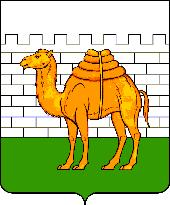 Администрация города ЧелябинскаУПРАВЛЕНИЕ ОБРАЗОВАНИЯ Тракторозаводского районаПРИКАЗ            	18.03.2014г.	                     		                      		№ 140-у  О проведении межведомственной профилактической акции «За здоровый образ жизни» 	В соответствии с планом работы Управления образования на 2014 год, а также  в целях профилактики безнадзорности и правонарушений несовершеннолетних, пропаганды здорового образа жизни						ПРИКАЗЫВАЮ: Принять участие с 01 по 30 апреля 2014 года в межведомственной профилактической  акции «За здоровый образ жизни» (далее – акция).   Отделу по обеспечению развития воспитательных систем и дополнительного образования (Моисеева С.А.):1) обеспечить координацию деятельности   образовательных учреждений   по проведению акции;2)  организовать проведение мероприятий, направленных на формирование у воспитанников активного позитивного отношения к здоровому образу жизни;3) организовать и провести районный конкурс агитбригад 8 апреля 2014г. на базе МБОУ гимназия № 48;3) представить в срок до 06.05.2014г.  в Управление по делам образования (каб.103)  отчет об участии в акции. Руководителям образовательных учреждений:	1) обеспечить выполнение мероприятий в рамках акции с привлечением организаций и ведомств, реализующих программы профилактической направленности и направленных на пропаганду здорового образа жизни;2) создать организационно-управленческие условия по профилактике раннего алкоголизма, табакокурения, токсикомании и наркомании среди несовершеннолетних с привлечением специалистов заинтересованных ведомств;3) направить заявку об участии в районном конкурсе агитбригад в Управление образования (Грекул Л.В.) в срок до 01.04.2014г.;	4) обеспечить еженедельное пополнение и обновление информации о деятельности  образовательных учреждений в рамках акции для размещения в рубрике «За здоровый образ жизни» на портале Управления образования, а также на сайтах образовательных учреждений;	5) представить в срок до 30.04.2014г. в Управление образования (Грекул Л.В.) статистическую информацию о результатах проведения акции по прилагаемой форме (приложение), а также аналитическую информацию о реализации   образовательными учреждениями полномочий по созданию здоровьесберегающих условий (в электронном и бумажном варианте).Контроль исполнения приказа возложить на заместителя начальника Управления образования А.А.Земзюлину.НачальникУправления образования                                                                                И.В.ВидергольдГрекул Л.В.219-04-06